Le dispositif Normandie Sup ’- Orientation, réussite et insertion, doit répondre aux ambitions 1 et 2 du SRESRI et a pour objectif de soutenir et de développer l’ambition des étudiants, enseignants-chercheurs, chercheurs et institutions ESRI normands pour favoriser leur réussite. Ce dispositif est ouvert aux propositions qui permettent de garantir une amélioration de la qualité de vie pendant les études et un accompagnement adapté pour l’ensemble des acteurs de l’enseignement supérieur. Cela se traduit notamment par le déploiement du Plan Campus régional et le soutien à la modernisation immobilière des sites normands. Chaque demande sera instruite par les services de la Région au regard de l’Accord de Partenariat Stratégique et des ambitions du SRESRI. Informations utiles pour le porteur de projet : 1 – IDENTIFICATION DE L’ETABLISSEMENT GESTIONNAIRE DE LA SUBVENTION Organisme bénéficiaire de la subvention : Représentant légal (nom, prénom) et fonction : Contact administratif en charge du suivi du dossier (nom, prénom) et fonction : Téléphone : |__|__|__|__|__|__|__|__|__|__| ; |__|__|__|__|__|__|__|__|__|__| 			     Fixe 				Mobile Mél : _____________________________________________________________________Adresse : N°- Libellé de la voie :Complément d’adresse : Code postal : 	|__|__|__|__|__|			Commune : _______________________2 – DESCRIPTION DETAILLEE DU PROJET Calendrier de l’opération : du XX/XX/XXXX au XX/XX/XXXXLe porteur s’attachera à décrire son programme en détaillant chaque action envisagée (1/2 page maximum par action) et en quoi celles-ci s’inscrivent dans les orientations stratégiques de l’établissement, détaillées dans l’Accord de Partenariat Stratégique. Il sera précisé plus particulièrement les objectifs, le contexte, le calendrier le public visé et les perspectives. 3 – PLAN DE FINANCEMENT DE L’OPERATION Les dépenses sont présentées (rayer la mention inutile) : En HT En TTC Toutes les dépenses sont à détailler le plus finement possible. Les frais de personnel seront, par exemple, détaillés par type de personnel et par durée de recrutement (Ingénieur pédagogique, 12 mois). Fait à Le (Signature du responsable légal de la structure et cachet) 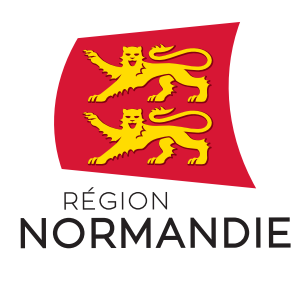 Normandie Sup’Dossier de candidature « Orientation, réussite et insertion »Normandie Sup’Dossier de candidature « Orientation, réussite et insertion »Thème : enseignement supérieur Thème : enseignement supérieur Objectif StratégiqueMission TerritoireType d’aide Pour permettre à chacun de bâtir son avenir, réussir sa formation et son insertion professionnelle Renforcer l’enseignement supérieur Normandie SubventionDépôt par mail Avant le 31 mars 2023, à service-ESR@laregionnormandie.fr Dépôt sur la plateforme des aides régionales Avant le 28 avril 2023 sur la plateforme régionale « Espace des aides »Actions éligibles : Etablissement de diagnostics (freins à l’accès à l’enseignement supérieur, cartographie des actions et des dispositifs disponibles, mobilité des étudiants…) ; Soutien à l’engagement des étudiants (tutorat, mentorat, service civique, salariés, actions éducatives, participation à des projets solidaires) et aux expériences étudiantes pertinentes pour leurs études par la réalisation de projets et activités ; Coaching étudiant ; Formation des doctorants et allocations doctorales en financement complet ou en co-financement partenarial ; Mise en place de projets collaboratifs et/ou internationaux organisant des temps de césure en entreprise, ou permettant des actions d’entreprenariat ou de diffusion de la culture scientifique ; Communication et outils, notamment à destination des lycéens, pour faciliter l’orientation et réorientation, en cohérence avec les actions de l’Agence Régionale de l’Orientation et des Métiers (faciliter le continuum bac-3/+8) ; Lutte contre la précarité étudiante en collaboration avec les acteurs pertinents, comme le CROUS, pour assurer une offre de services (santé, alimentation, logement, handicap, fracture numérique) ; Mise en place d’interventions rapides et ciblées pour les élèves en difficulté et les publics étudiants vulnérables (étudiants salariés, les chargés de famille, les aidants, les étudiants en situation de handicap) ; Communication à destination des étudiants et en particulier à destination des publics éloignés ; Développement de la compétence à s’orienter tout au long de la vie et des démarches pour faciliter la réorientation pendant les études pour les étudiants en difficulté et/ou souhaitant changer de parcours ; Formation des Enseignants Chercheurs, des Chercheurs et des doctorants, en vue de leur réussite et de leur développement de carrière ; Formation des acteurs de l’orientation pour leur permettre d’accéder à la connaissance et aux outils nécessaires à leur mission ; Développement des démarches et activités d’accompagnement de carrière personnalisé pour les personnels d’enseignement (leadership scientifique, gestion de projets et d’équipes, activités de mentorat, coaching scientifique) ; Construction, restructuration ou rénovation de bâtiments dédiés à l’enseignement supérieur et identifiés soit dans le CPER 2021-2027 soit dans le Plan Campus régional et/ou soit répondant à des besoins spécifiques en termes de formations pour l’économie normande. Dépenses éligibles : Acquisition et/ou mise à niveau d’équipements pédagogiques (dont équipements numériques) ;Frais liés à la rémunération de personnels non permanents en lien direct avec le projet pour les établissements ESRI ; Frais de mission des personnels non permanents embauchés pour le projet (déplacement, hébergement hors région) ; Frais liés à la rémunération des personnels permanents pour les structures associatives ; Frais de mission des personnels permanents des structures associatives (déplacement, hébergement hors région…), en lien direct avec le projet ; Frais de prestations en lien direct avec le projet : frais de traduction, prestations informatiques, accompagnement professionnel… ;Frais de formations professionnelles internes à destination du personnel enseignant, administratif et technique ; Acquisition immobilière ; Construction, restructuration ou rénovation extension et réaménagement de locaux, y compris coûts de maîtrise d’ouvrage et de maîtrise d’œuvre, de déménagement ; Acquisition de nouveaux équipements nécessaires à l’installation. Description de l’opération Description des actions qui seront menées (à dupliquer par action) Action 1 : Rattachement de l’opération à l’Accord de Partenariat Stratégique (le cas échéant) : Engagement en matière de communication :Indicateurs et résultats attendus :Intitulé de l’opérationDépenses prévisionnelles Dépenses prévisionnelles Dépenses prévisionnelles Ressources prévisionnellesRessources prévisionnellesIntitulé de l’opérationDétail des dépensesMontant fonctionnement Montant investissementType de ressources MontantINTITULE                              Frais de personnel (à détailler) XX €XX €XX €XX €Demande Région en FonctionnementXX €INTITULE                              Frais de prestations (à détailler) XX €XX €XX €XX €XX €XX €XX €XX €Demande Région en InvestissementXX €INTITULE                           Frais de missions (à détailler) XX €XX €XX €XX €Demande Région en InvestissementXX €INTITULE                             Acquisition d’équipements non amortissables (à détailler) XX €XX €XX €XX €Autofinancement (sur les dépenses éligibles au dispositif régional)XX €INTITULEAcquisition d’équipements amortissables (à détailler) XX €XX €XX €XX €Autres financements (à détailler – sur les dépenses éligibles au dispositif régional)XX €